Загадайте ребенку загадку:    На большой цветной ковер
Села эскадрилья –
То раскроет, то закроет 
Расписные крылья.Расскажите сказку:  Жила была гусеница. Она вылупилась из яйца, ползала по листьям и много ела. Все над нею смеялись, такая она была некрасивая. И решила гусеница спрятаться в кокон. Она устроилась на ветке и опутала себя липкими нитями. Сидела она в нем и заснула. Пока она спала, прошла зима и наступила весна. Ярко светило солнце, пели птицы. Проснулась и гусеница, высунула наружу усики, и только хотела она выйти из своего кокона, как почувствовала, что на спинке что-то мешает. А это же крылья! И превратилась наша гусеница в бабочку. Встряхнулась бабочка и полетела! Она летала над лугом и все, кто видел ее, восхищались ее красотой.  Рассмотрите с ребенком фотографии бабочек, обратите внимание на внешний вид, строение.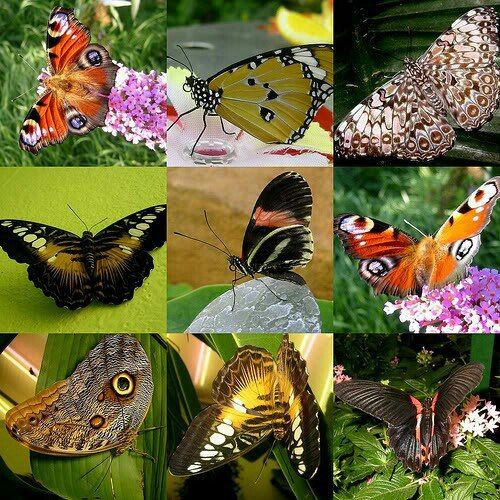    Предложите ребенку сделать красивых бабочек из бумаги                     Для работы понадобится: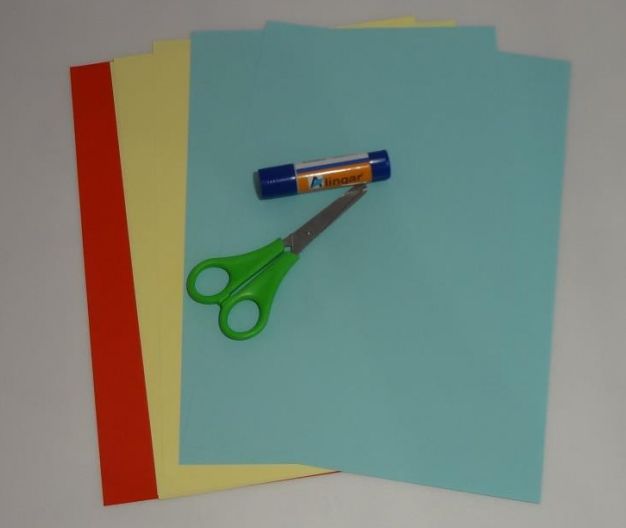            Квадрат складываем пополам, затем по диагонали,        разворачиваем и опять складываем по второй диагонали.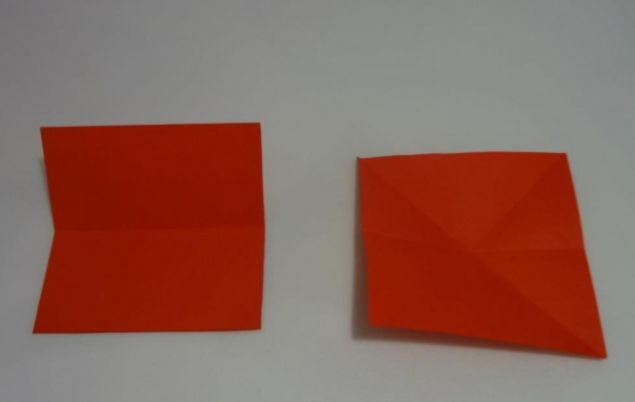     Придерживая левую половину, загните правый угол по линии сгиба налево и наоборот. Сложите только верхние слои бумаги к центру.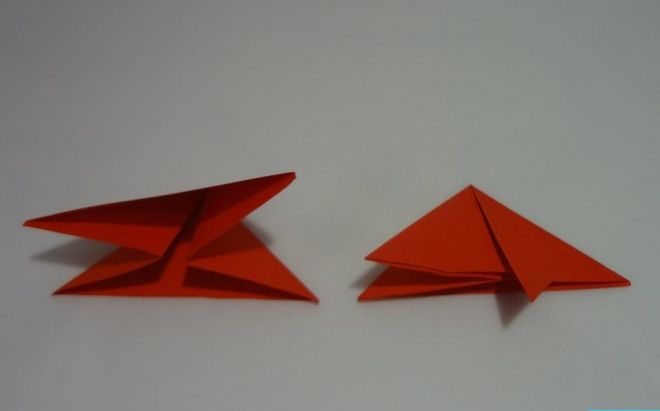         Сделайте для  каждой бабочки два крыла, приклейте их       внахлест. Нарисуйте деталь туловища, вырежьте её и        приклейте поверх крыльев.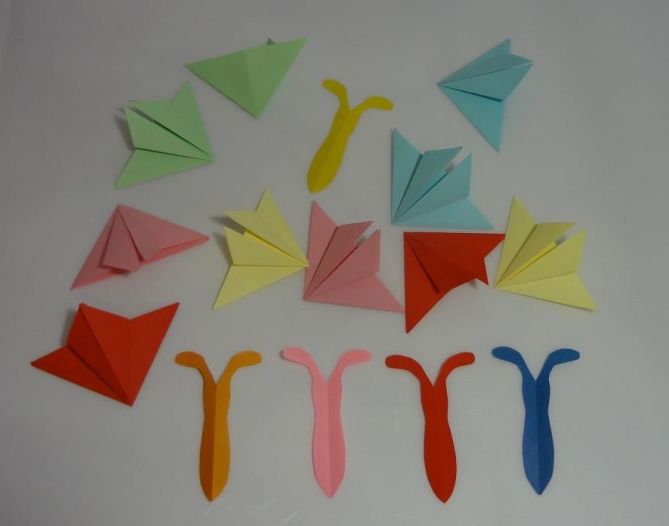 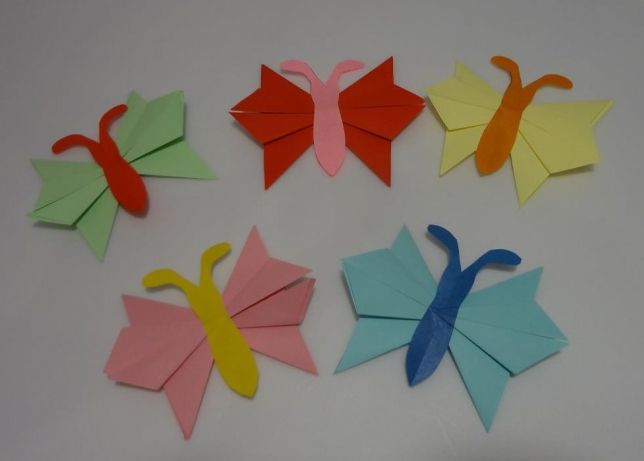                    Что за чудо происходит,                   Вдруг – ожили небеса…                   Это бабочки подняли                   В ярких красках паруса.                   Пёстренькие платьица                   Присели на листок.                   Тронь – и вновь закружится                   Порхающий цветок.